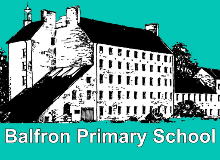 What’s going on in Primary 1 August – December 2023Welcome back to a new school year!
This ‘What’s going on in…’ class newsletter will provide you with information about our planned learning up to Christmas and an updated newsletter will be sent out in January, covering learning for the rest of the school year.Parents will also be able to see lots of their own child’s learning via Seesaw, throughout the year.WELCOME MESSAGE FROM Miss Mitchell and P1A big welcome to all our new P1s and parents! I really 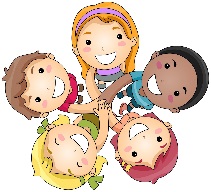 enjoyed getting to know the children in nursery lastyear and am really looking forward to working with everybody in our P1 class and also yourselves! I am sure we will have a really lovely year together and thanks for all you do to support the children outside school!CONTEXTS FOR LEARNINGDuring term 1 we are all working together in our 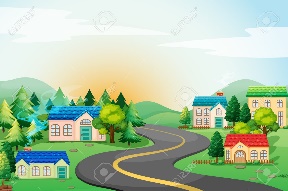 class to get to know and build positive relationships with each other.As a class we worked together to create a class charter.Everyone’s ideas were put together and we decided we will…Try our bestListen to each otherHelp each otherTry again if something doesn’t workRespect the things in our schoolRespect each other. Learning Context Term 1 (Aug-Oct)-  Our village and the people who help us in it. 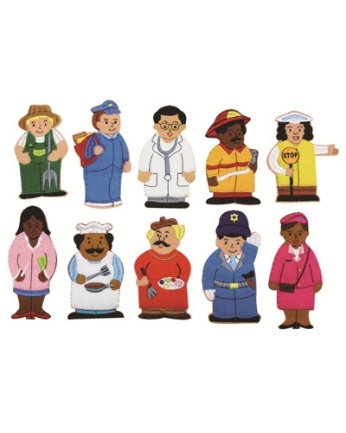 (Anyone who works in the community who would like to come in to visit us to tell us about how their job helps us in the community woud be welcome!)Learning Context Term 2 (Oct-Dec)- 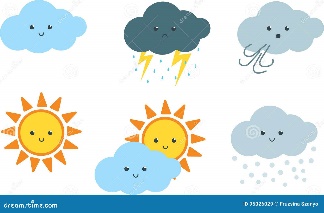 Wonderful weather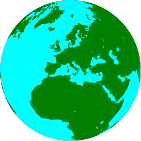 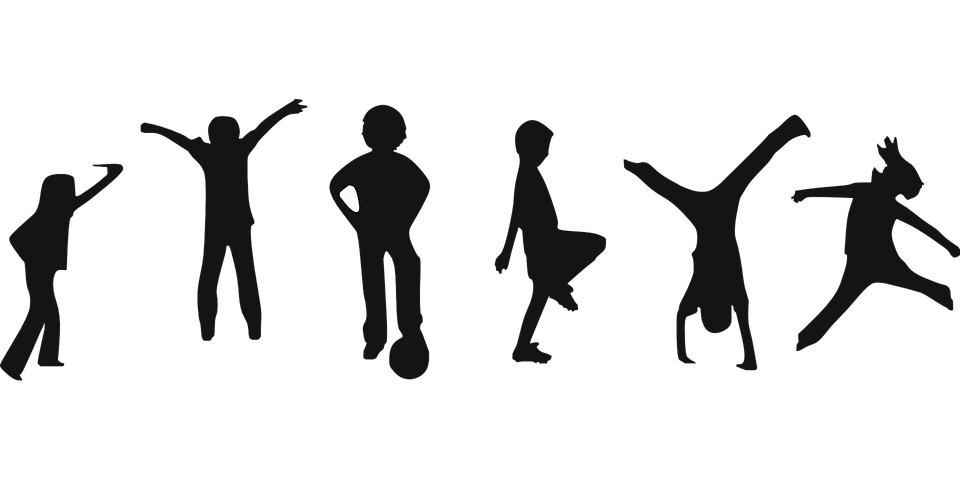 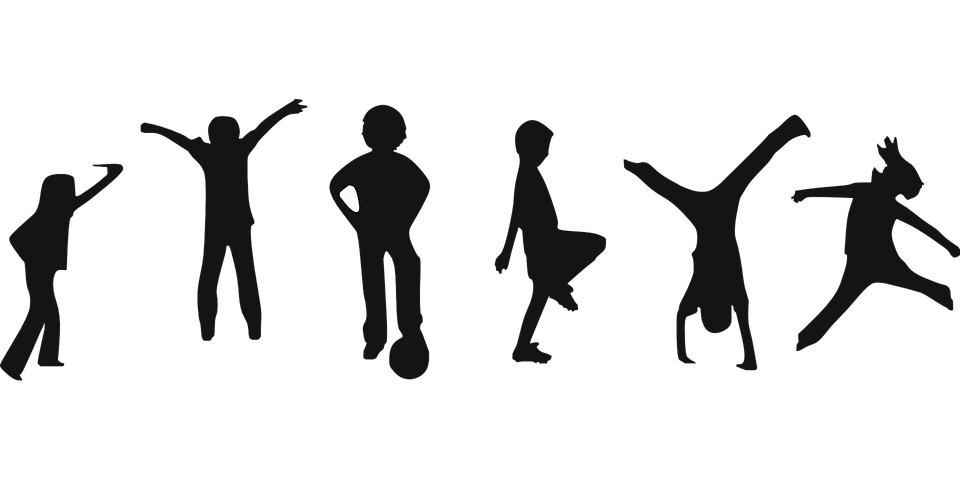 CORE CURRICULUMWithin the subjects of Numeracy & Mathematics and Literacy & Languages, children will be experiencing similar contexts, such as learning about multiplication and division or grammar and punctuation, but differentiated to meet the needs of groups or individuals.  Teachers also plan closely across stages and levels to ensure continuity and progression. 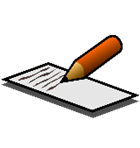 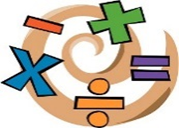 Communication- If you have any questions about your child’s progress or learning please contact class teachers using the email addresses provided:Through seesaw or mitchellg13s@glow.sch.ukThank you for your continued support.